«Մխիթար Սեբաստացի» կրթահամալիր
Կազմեց` Մանուշակ Աբրահամյանը
Ուսումնական նախագծերի փաթեթ3-րդ դասարանի համարՈւսումնական նախագծերը կազմվել են 2019-2020 ուսումնական օրացույցի շրջանակում՝ ներառելով «Իմացումի հրճվանք» կրթական ծրագրում ներառված գործունեության ոլորտները (լեզվա-ստեղծագործական, ընթերցանություն, մաթեմատիկական, տեխնոլոգիա-կերպարվեստ, երաժշտական, մարզական և այլն): 2019-2020 ուտարիՈւսուցման առաջին շրջանԵս. ուսումնական նախագիծ«Ես» ուսումնական նախագիծը արտացոլված չէ կրթահամալիրի ուսումնական օրացույցում, սակայն կրտսեր դպրոցում այն իրագործելի, սիրելի ու կարևոր նախագիծ է, քանի որ համընկնում է ուսումնական տարվա մեկնարկի հետ: Նախագիծն իրականացվում է 1-3-րդ դասարաններում՝ յուրաքանչյուր տարի ունենալով իր զարգացումը:Իրականացման տևողությունը՝ սեպտեմբերի 1-20-ը:Նպատակը՝Սովորողների ինքնաճանաչման միջոցով նպաստել փոխհարաբերությունների (սովորող-սովորողներ, սովորող-ուսուցիչ) ամրապնդմանը՝ զարգացնելով սովորողների ինքնուրույնությունն ու ինքնասպասարկման հմտությունները: Ինչպես նաև, սովորողների ընտանիքներին ներգրավելով ուսումնական աշխատանքներում՝ դարձնել կրթական ծրագրի պատասխանատու:Խնդիրները`Մեդիահմտությունների, մեդիագործիքների ու համակարգչային ծրագրերի կիրառում,բանավոր ու գրավոր խոսքի զարգացում,անհաժեշտ ինֆորմացիա հավաքելու հմտությունների ձևավորում ու զարգացում,հարցեր տալու (մշակելու) ու հարցազրույց վարելու հմտությունների ձևավորում ու զարգացում,տեխնոլոգիական հմտությունների զարգացում,հաղորդակցական հմտությունների զարգացում,համագործակցային հմտությունների զարգացում,ստեղծագործական երևակայության զարգացում: Միջավայրը՝Դասասենյակ, բակ-պարտեզ, մարմնամարզական դահլիճ, տուն (ընտանիք), մեդիատիրույթ (սովորողի բլոգ, դասարանական բլոգ, ենթակայք, կայք):Անհրաժեշտ գործիքները՝Անհատական նեթբուք-նոթբուք, ձայնագրիչ, տեսախցիկ, համակարգչային ծրագրեր (Paint, Power Point, Movie Maker կամ այլ մոնտաժային ծրագիր),  թղթեր (գունավոր, տարբեր հաստության ու չափի), գուաշ, ջրաներկ, վրձին, կավ, պլաստիլին, այլ (կտորներ, կոճակներ, ժապավեններ…):Ուսումնական ռեսուրսները՝Հովհաննես Թումանյան «Թռչունի մտածմունքը», «Ամենից լավ տունը»Անունների ծագման պատություն (հանրագիտարան, որոնողական կայքեր) Սովորողների ինքնապատումներՊատումներ, ստեղծագործական աշխատանք՝Իմ տունը, սենյակըԻմ ընտանիքը Իմ սիրելի զբաղմունքըԵս հրաշք եմ, որովհետև...Արդյունքը՝Աշխատանքները կարող են ներկայացնել պատումի, ձայնագրության, շնորհանդեսի (պրեզենտացիայի), տեսաֆիլմի տեսքով: Բոլոր աշխատանքները հրապարակվում են սովորողների բլոգներում:Բարձունքի հաղթահարում«Բարձունքի հաղթահարում» նախագծի շրջանակներում պատրաստվում ենք իրականացնել ուսումնա-հետազոտական ճամփորդություն.Վայրը՝ Մեղրաձոր.  «Թեժառույք» Վանական համալիրԹեժառույքը կամ Տրդատավանքը գտնվում է Մեղրաձոր գյուղից հարավ-արևմուտք, ճանապարհն անցնում է անտառապատ արահետներով: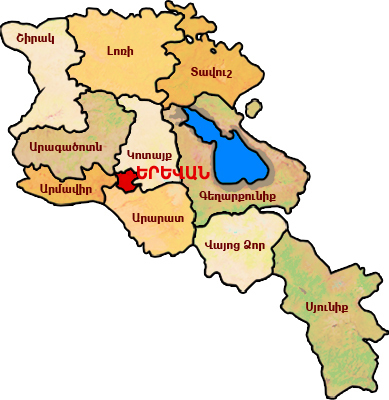 Հեռավորությունը Հյուսիսային դպրոցից՝ 75 կմՃանապարհի տևողությունը՝ մեքենայով ՝ 1 ժամ 21 րոպեԵրթուղին, կանգառները՝ Երևան-Մեղրաձոր-Մարմարիկ գետի ձախ ափ-Թեժառույքի վանական համալիրԵղանակի կանխատեսումը՝ այստեղՃամփորդության ամսաթիվը՝...Մեկնումը դպրոցից՝...Ժամանումը դպրոց՝...Ճամփորդության  ղեկավարը՝ ...Օգնականը՝...Ֆոտո-տեսա նկարահանման, ուղիղ եթերների պատասխանատուն՝...Մասնակիցները՝ 3-րդ դասարանի սովորողներ, դասավանդողներ, ծնողներՃամփորդության նպատակը՝Հայրենաճանաչողություն ուսումնական ճամփորդության միջոցով:Սովորողների ուսման կազմակերպում ճամփորդության միջոցով։Բարձունքի հաղթահարում:Խնդիրները՝Գործունեության նախատեսում և իրականացում,որևէ գործունեության նախապատրաստվելու հմտության զարգացում,տեղեկատվության փնտրտուք,ձեռք բերած տեղեկությունները համադրելու, համեմատելու, դրանց մասին
տեղեկատվություն պատրաստելու և ներկայացնելու կարողությունների զարգացում,թիմով ընդհանուր խնդիրներ լուծելու, խմբով աշխատելու կարողությունների զարգացում,ընտանիքին ներառել դպրոցական կրթությանը, մասնակից դարձնել ուսումնական
գործընթացին,սովորողների ֆիզիկական զարգացում,շրջակա միջավայրի ուսումնասիրում, ճանաչում, մշակում:Նախապատրաստական փուլ․ գործունեության համառոտ նկարագրությունըՍովորողների հետ վերհիշում և թվարկում ենք Հայսատանի մարզերը, համացանցում տեղեկություններ ենք փնտրում տեղանքի մասին: Google.map ծրագրով գտնում  և ուսումնասիրում ենք տեղանքը:Նույն ծրագրի օգնությամբ հաշվում են Երևանից-Մեղրաձոր (Թեժառույքի վանական համալիր) հեռավորությունը՝ մեքենայով, ոտքով: Երկու դեպքերում հաշվարկում ճամփորդության ընթացքը (տևողությունը): Ծրագրի օգնությամբ վիրտուալ շրջայց ենք կատարում Թեժառույքի վանական համալիրում:Դիտում ենք կրթահամալիրի սովորողների նախկին ճամփորդությունների հաշվետու ֆիլմերը՝ 1, 2 (կցված են ուսումնական ռեսուրսներ, սովորողների կողմից ստեղծված տեսանյութեր) Մինչ ճամփորդությունը յուրաքանչյուր սովորող պետք է իմանա իր դերն ու նշանակությունը` ինչիհամար է պատասխանատու, որն է իր անելիքը ճամփորդության ընթացքում: Սովորողներն ըստ նախասիրությունների բաժանվում են խմբերի: Օրինակ` սանիտարների խումբը, որն իր հետ կունենա անհրաժեշտ բժշկական պարագաներ և անհրաժեշտության դեպքում կօգնի վնասված կամ հիվանդ երեխային:Մաթեմատիկների խումբը կհաշվարկի ճամփորդության ծախսերը, վարորդի օգնությամբ կգրանցի ճանապարհի երկարությունը, որքան ժամանակում կհասնենք նշված վայրը, կփորձենք քայլերով հաշվել բարձունքի բարձրությունը:Սննդի պատասխանատուները կկազմեն սննդի ցուցակը, կհաշվեն սննդի ծախսերը, կպատրաստեն բուտերբրոտները և հոգ կտանեն որպեսզի բոլորը սնվեն:Լրագրողների խումբը պետք է ներկայանա ՏՀՏ միջոցներով: Տեսախցիկ, ֆոտոխցիկ, ձայնագրիչ` կայքի նյութը, ֆոտոշարքը կամ ֆիլմը պատրաստելու համար:Կարող է լինել բնագետների խումբ: Այդ խումբը կարող է կազմակերպել տեղանքի մաքրումը,
հանրօգուտ աշխատանքը, ձեռք բերել բույսերի, տերևների, քարերի տեսակներ:
Դասարանում քննարկելու, ծանոթանալու և ձեռարվեստին որպես նյութ օգտագործելու համար:Իրակացման փուլ` գործունեության համառոտ նկարագրությունըՀաղթահարում ենք Թեժառույքի բարձունքը, ուսումնասիրում՝ տեղանքը, վանական համալիրը, աղբից մաքրում տարածքը, լուսանկարում:Մարմարիկ գետի ափին կարդում ենք Թումանյան,  երգում ենք Կոմիտաս:Անհրաժեշտ պարագաներ՝ՈւսապարկԲրդուճներԹաց և չոր անձեռոցիկներՋուր-ջրաման-թերմոսԱրևապաշտպան գլխարկՀարմար հագուստ, կոշիկԲուժական արկղիկՄեդիագործիքներ – հեռախոս, պլանշետ, ֆոտոխցիկ, ձայնագրիչԱղբի տոպրակ, մեկանգամյա օգտագործման ձեռնոցներՀեռադիտակԿողմացույցԱմփոփում․ գործունեության համառոտ նկարագրությունՍովորողներըԾանոթանում են տեղանքին,հավաքում են տեղեկություններ, պատմում և գրում են իրենց տեսածի և լսածի մասին բլոգում, զարգանում է բանավոր խոսքը,կատարում են չափումներ և հաշվարկներ, ձեռք են բերում մաթեմատիկական գիտելիքներ,ՏՀՏ հմտություններ` պրոզենտացիաների պատրաստում, ֆոտոխցիկի, ձայնագրիչի կիրառում, ֆոտոշարքի և անհատական ֆիլմերի ստեղծում:Տիեզերք«Տիեզերք» ուսումնական նախագիծն ամենամյա է և իրականացվում է կրտսեր դպրոցի 1-3-րդ դասարաններում:
Իրականացման տևողությունը` շուրջտարյաՆպատակը՝  Պատկերացում տալ Արեգակնային համակարգի, մասնավորապես՝ Երկիր մոլորակի մասին՝ կարևորելով մարդու դերը նրա պահպանության հարցում:Խնդիրները՝Զարգացնել տեսանյութեր դիտելու, տեղեկույթ կարդալու, դրանց բովանդակությունը ներկայացնելու կարողությունները,զարգացնել տեղեկույթը կարդալիս գլխավոր միտքը երկրորդականից տարբերակելու կարողությունները,ձևավորել և զարգացնել ունեցած տեղեկույթը ներկայացնելու կարողությունները P. Point ծրագրով,զարգացնել P. Point ծրագրով աշխատելու կարողությունները,ձևավորել և զարգացնել դիտարկումներ, դիտումներ, ուսումնասիրություններ կատարելու կարողություններ,ձևավորել և զարգացնել աշխատանքը պլանավորելու, նախագծելու և քայլ առ քայլ իրականացնելու կարողություններ,զարգացնել քարտեզից օգտվելու կարողություններ:Ուսումնական ռեսուրսները՝Ճանապարհորդություն դեպի Լուսին. (ֆրանսիական ժողովրդական հեքիաթ)Վայր ընկնող աստղեր. (տեղեկատվական նյութ)Արև. (տեղեկատվական նյութ)Աստղեր. (տեղեկատվական նյութ)Լուսին. (տեղեկատվական նյութ)Գործունեությունը և արդյունքը՝1-ին փուլԿարդալ, դիտել, մեկնաբանել, քննարկել  ուսումնական նյութեր և  տեսանյութեր հետևյալ թեմաների մասին`Արեգակնային համակարգ   1  ,  2 , 3 (ռուս.)Երկիր մոլորակ 1 ,2(ռուս)Գլոբուս, ՔարտեզՏարվա եղանակներԳիշեր, ցերեկՄայրցամաքներ, օվկիանոսներԲնական երևույթներԲնական տարերքներԲնական ռեսուրսներ2-րդ փուլ2-3 հոգիանոց խմբերով տեղեկատվական նյութեր պատրաստել (լրացուցիչ տեղեկույթի որոնում, համադրում ունեցածի հետ) թվարկած թեմաների մասին: Աշխատանքները ներկայացնել դասարանին, հրապարակել բլոգներում:3-րդ փուլԿարդալ արևի, լուսնի, աստղերի, գիշերվա, ցերեկի մասին ավանդապատումներ:Հորինել նոր ավանդապատումներ, հանելուկներ, հրապարակել բլոգում:Կոմիտասյան օրեր«Կոմիտասյան օրեր» ուսումնական նախագիծն ամենամյա է և իրականացվում է կրտսեր դպրոցի 1-3-րդ դասարաններում: Նախագիծն ամփոփում ենք «Հակաբացիլ Կոմիտասի» փառատոնով:Իրականացման տևողությունը՝ շուրջտարյաՆպատակը՝  սովորողներին ծանոթացնել  Կոմիտասի ստեղծագործություններին, ձևավորել սեր ազգային երաժշտության հանդեպ, տարբեր գործունեություններով տարածել կոմիտասյան երգն ու երաժշտությունը:Խնդիրները՝Վերհիշել սովորած երգերը, պարերգերը՝ «Կաքավիկ», «Ձիուկ», «Հոյ Նազան», «Սոնա Յար», «Այբ-բեն-գիմ», «Լորիկ», «Եղնիկ» և այլն,կարդալ, հասկանալ, բերանացի սովորել նոր երգերի խոսքերը. «Կռունկ ծափ տուր ու թռի», «Սար-սար», «Հոպ, թռի»,կարդալ, լսել Կոմիտասի մասին,ունկնդրել երաժշտություն՝  6 պար, 7 երգ,նկարել երաժշտության ներքո,այցելել Կոմիտասի թանգարան-ինստիտուտ: Ուսումնական ռեսուրսները՝Երգերի խոսքեր, կատարումներՍտեղծագործությունները՝ «Ձայնադարան»-ումԽնկոյանական օրեր«Խնկոյանական օրեր» ուսումնական նախագիծն ամենամյա է և իրականացվում է կրտսեր դպրոցի 1-3-րդ դասարաններում:Իրականացման տևողությունը՝  հոկտեմբերՆպատակը՝ Խնկոյանական ստեղծագործությունների միջոցով զարգացնել սովորողների բանավոր և գրավոր խոսքը, վերլուծական, քննադատական մտածողությունը, ստեղծագործական երևակայությունը, անկաշկանդ արտահայտվելու կարողությունը։Խնդիրները`Ա. Խնկոյանի նոր ստեղծագործությունների ծանոթացում, յուրացում,խնկոյանական ընթերցարանների, ֆիլմերի, հեքիաթների ժողովածուների ստեղծում (անհատական, խմբային),բառապաշարի հարստացում,բանավոր և գրավոր խոսքի, ստեղծագործական երևակայության զարգացում,տեխնոլոգիական, մեդիատեխնոլոգիական, բնագիտական, երաժշտական հմտությունների զարգացում:Ստեղծագործութունների ցանկ՝Փեսացու մուկը_Ճպուռն ու մրջյունը_Ագռավն ու աղվեսըՄկների ժողովըՎատ ընկերըԱշխատանք ստեղծագործությունների հետ՝Անհասկանալ բառերի բացատրությունԽաղ-ուսուցումԶրույց-քննարկումԲեմականացումՏեխնոլոգիական գործունեություն՝ հերոսներին նկարել, ծեփել և այլնՌադիոթատրոնի, մեդիաֆիլմի ստեղծումԸնտանեկան աշխատանք՝Ա․Խնկոյանի առակներից ընտրել որևէ մեկը ներկայացնել ռադիոթատրոնի կամ բեմադրության տեսքով։Առանձնացնել առականում հանդիպող կենդանիների անունները, ընտրել որևէ մեկն ու փոքրիկ տեսանյութ, պատում կամ ռադիոնյութ պատրաստել նրա մասին։ Ունկնդրման համար՝Ագռավն ու աղվեսըՃպուռն ու մրջյունըՎատ ընկերըԳայլն ու գառըԳայլն ու մուկըՈւսումնական աշուն«Ուսումնական աշուն» նախագիծը նախատեսվում է իրականացնել աշնանային ուսումնական արձակուրդների ընթացքում:Իրականացման տևողությունը՝ հոկտեմբերի 28 - նոյեմբերի 3Նպատակը՝ Ուսումնասիրության, դիտարկումների արդյունքում ձեռք բերած ճամփորդական, հաղորդակցական, մեդիահմտությունները կիրառել շրջակա միջավայրի բարելավմանն ուղղված աշխատանքներում:Խնդիրները`Շրջապատը հետազոտելու, խնամելու, պահպանելու, բարեկարգելու կարողությունների զարգացում,բույսի, եղանակի, երևույթի, առարկայի, օրվա փոփոխությունների դիտարկում,թվային միջոցներից օգտվելու կարողությունների կիրառում:Աշխատանքնային ուղղություններ՝Աշխատանք դպրոցումմիջավայրի խնամք«Ուսումնական մառան»-ի ապրաքների փաթեթավորումԱշխատանք տանըԲանահավաքություն. երգում-պատմում են մեծերըարձակուրդային շաբաթվա օրացույց, օրագրի ստեղծումընտանեկան թատրոն. « Խնկոյանական» նախագծի շրջանակներումիմ ծնողների աշխատավայրիցաշնանային ֆոտոշարի ստեղծումմեր բակի աշունը. ձայնագրություն, տեսանյութիմ տնկած ծառը, թաղարը…աշնանային խորհուրդներ. հարցազրույցների և պատումների ձայնագրումշրջակա միջավայրի փոփոխության և եղանակի տեսության դիտարկումՈւրբաթ-համերգ՝առականի նյութի ամնապնդումԱշնանային ընթերցանություն Սիրելի՛ սովորող, արձակուրդային շաբաթվա ընթացքում առաջարկվող գրքերից ընտրի՛ր որևէ մեկը, կամ էլ քո նախընտրած գիրքը, և ընթերցի՛ր: Կարող ես օգտվել կրթահամալիրի «Տիգրան Հայրապետյան» գրադարանից:Առաջարկում եմ հետևյալ ցանկը՝Ալան Ալեքսանդր Միլն «Վինի Թուխը և բոլոր-բոլորը»Աստրիդ Լինդգրեն «Երեք վիպակ Մանչուկի ու Կառլսոնի մասին»Աստրիդ Լինդգրեն «Էմիլը Լյոնեբերգիայից»Դոնալդ Բիսեթի «Հեքիաթներ»Գրիքը կարդալու ընթացքում կամ հետո կատարի՛ր հետևյալ առաջադրանքները՝Բլոգումդ բացի՛ր «Իմ գրադարանը» բաժինը և կարդացածդ գրքի (գրքերի) մասին պատմելիս նշի՛ր այդ բաժինը:Ի՞նչ գիրք ես կարդում կամ արդեն կարդացել (վերնագիրը, հեղինակի անունը):Առանձնացրո՛ւ քեզ դուր եկած ամենահետաքրքիր հատվածը կամ արտահայտությունը:Առանձնացրո՛ւ հերոսներին, նկարագրի՛ր և բնութագրի՛ր նրանց:Գրի՛ր կարծիք կարդացածդ գրքի մասին:Գովազդի՛ր կարդացածդ գիրքը:Նախագծի արդյունքում ստեղծված` տեսագրված, նկարահանված, ձայնագրված նյութերը հրապարակվում են դասարանական բլոգում, սովորողների անհատական բլոգներում։Սեբաստացու օրեր«Սեբաստացու օրեր. կրթահամալիրի տոն» ստուգատեսը նախատեսված է կրթահամալիրի ուսումնական օրացույցով:«Սեբաստացու օրեր. կրթահամալիրի տոն» ստուգատեսը մեկնարկում է պատում-քննարկումների, հարցազրույցների, ուսումնասիրությունների բազմաթիվ շարքերով, որտեղ սովորողները, նրանց ընտանիքի անդամները, ուսուցիչները պատմում ու փոխանցում են կրթահամալիրի, իրենց մասին հետաքրքիր, սեբաստացիական պատումներ: Սովորողները սկսում են ինքնուրույն կամ խմբով ուսումնասիրել «Մխիթար Սեբաստացի» կրթահամալիրի ստեղծման պատմությունը, ճանաչում են ամենասեբաստացիներին: Ուսումնասիրության արդյունքները, իրենց պատումները, հարցազրույցները պարբերաբար հրապարակվում են բլոգում, ենթակայքում, կայքում:Իրականացման տևողությունը՝ նոյեմբերի  1-15  Նպատակը՝ Սովորողների, նրանց ընտանիքների կրթահամալիրային գործունեության միջոցով ֆիզիկական և մեդիա միջավայրում հրապարակային, հասկանալի  դարձնել կրթահամալիրի գործունեությունը, պատմությունը, մանկավարժական մոտեցումները:Խնդիրները՝Անհրաժեշտ տեղեկություններ (ինֆորմացիա) հավաքելու հմտությունների զարգացումՀետազոտական, վերլուծական կարողությունների ձևավորում ու զարգացումՍտեղծագործական երևակայության զարգացումՄեդիահմտությունների զարգացում (բլոգավարություն)Տեխնոլոգիական հմտությունների զարգացումՏեղեկատվական բնույթի տեքստի ընթերցանության ու քննարկման կարողությունների զարգացում:Ուսումնական ռեսուրսները՝Հարցազրույց կրթահամալիրի տնօրեն Աշոտ Բլեյանի հետՈ՞վ է Մխիթար Սեբաստացին Ինչո՞ւ է մեր կրթահամալիրը կոչվում Սեբաստացու անունովԿրթահամալիրի ստեղծման պատմությունըԿրթահամալիր հիմնի ընթերցում. վերլուծությունՈւսումնական գործունեությունները՝Պատումների, ստեղծագործական աշխատանքների թեմաներ՝Ո՞վ է իսկական սեբաստացինԻնչպե՞ս հայտնվեցի կրթահամալիրումԻնչպիսի՞նն են սեբաստացի ուսուցիչներըԻնչո՞ւ եմ սիրում կրթահամալիրըԻմ ընտանիքի սեբաստացիները (ուսումնասիրություն)Պատմում ու ներկայանում են սեբաստացի ծնողներըՀանելուկ-հանմանելուկ. գուշակիր ո՞վ է (ճանաչում են ամենասեբաստացիներին)Տեխնոլոգիական գործունեությունԿավե հուշանվերների պատրաստումՀուշանվերների պատրաստում կրթահամալիրի հյուրերի համար«Ուսումնական մառան» ցուցահանդես-վաճառքի նախապատարաստությունՆմուշների ստեղծում, տարաների ձևավորում, էկո տոպրակների պատրաստում, պիտակների ստեղծում փաթեթավորում բաց լաբորատորիայումՄարզական գործունեությունԷսթաֆետային խաղեր, առաջնություններՎարպետության դասեր (ծնողներ, դասավանդող մասնագետներ, ավագ սեբաստացիներ)Ես սեբաստացի ուսուցիչ եմ…Յուրաքանչյուր սովորող ընտանեկան քննարկումից հետո փորձում է դասարանական համայնքի առջև ներկայանալ որպես ուսուցիչ: Կարող են ներկայանալ ծնողի կամ ընկերների հետ միասին:Թեմաները՝ մասնագիտական հմտություններ, խոհարարական բաղադրատոմսեր, մաթեմատիկական-տրամաբանական խնդիրներ, բնագիտական փորձեր, նոր լեզվի ուսուցում և այլն… Իրականացման ընթացքը (ընդհանուր նկարագրություն)Սովորողները, օգտվելով տեղեկատվական տարբեր աղբյուրներից, ծանոթանում են Մխիթար Սեբաստացի գործչին, «Մխիթար Սեբաստացի» կրթահամալիրի ստեղծման պատմությանը: Ընթերցում-քննարկումներ (նաև՝ առցանց) են կազմակերպվում վերը նշված թեմաների շուրջ: Սովորողները տարբեր ուսումնասիրություներ են անցկացնում ընտանիքում, կրթահամալիրում, հարցազրույցներ են վարում, ռադիոնյութեր են պատրաստում, որտեղ ներկայացնում են ամենասեբաստացիներին, սեբաստացու այսօվա կերպարի մասին ունեցած իրենց պատկերացումները: Ծնողները, մասնագետ դասավանդողները, ավագ սեբաստացիները վարպետության դասեր են անցկացնում՝ կրտսեր դպրոցականներին փոխանցելով իրենց մասնագիտական հմտությունները: Ծնող ու սովորող մասնակցում են համերգների, ցուցահանդես-ցուցադրությունների, որտեղ ներկայացնում են իրենց աշխատանքները, ունեցած ձեռքբերումները: Ուսումնասիրության արդյունքները, իրենց պատումները, հարցազրույցները պարբերաբար հրապարակվում են դասարանական բլոգում, անհատական բլոգներում, ենթակայքում, կայքում:Նախագծի ակնկալիքները, արդյունքները՝Պատումներ, ուսումնասիրություններ, հարցազրույցներ, ռադիոնյութեր մեծ ու փոքր սեբաստացիների հետԿրթական նորամուտներ, կրթական փոխանակումներ, ցուցահանդեսներ,
ֆոտոցուցադրություններ, համերգներ, թատերական ներկայացումներ, մարզական մրցաշարեր:ԹթուդրիկԹթուդրիկի ամենամյա ավանդական ծեսը խորհրդանշական է: Այն իրականացվում է «Սեբաստացու օրեր.կրթահամալիրի տոն» նախագծի շրջանակներում: Նպատակը՝ Պատրաստել թթու, որը կհամտեսենք «Սեբաստացու օրեր, կրթահամալիրի տոն» նախագծի ամփոփման ժամանակ:Խնդիրները՝Բանջարանոցից՝ խանութ. թթվի անցած ճանապարհը. քայլաշարի ստեղծում,արտադրող- սպառող, պահանջարկ - առաջարկ հասկացությունների շուրջ քննարկման կազմակերպում,թթու պատրաստելու բաղադրատոմսերի որոնում,հարցազրույցներ ընտանիքի կանանցից՝ ընտանեկան բաղադրատոմսերի գաղտնիքները թեմայով,գնումների ցուցակի կազմում,թվի համար անհրաժեշտ բանջարեղենների օգտակար հատկությունների մասին տեղեկույթի որոնում, հրապարակում անհատական բլոգում,գնումների կազմակերպում, կատարում (ընտրություն կատարել, դասավորել տոպրակի մեջ, մոտենալ կշեռքին, մոտենալ գանձապահին և գնած մթերքը հասնցել դպրոց),բանջարեղենը տարաներում տեսակավորելու տարբերակների որոշում, տարաներում բանջարեղենների խմբավորման օրինաչափությունների ստեղծում (քանակի մոտավոր գնահատում, առարկաների զանգված - չափսեր, զանգված - քանակ, արժեք - քանակ հարաբերակցություն),թթվի տարաների պիտակավորում,պատրաստված թթվի համար գովազային հայտարարությունների հորինում, ստեղծում:Իրականացման ընթացքը (ընդհանուր նկարագրություն)՝Նախագիծն ընդգրկում է գործունեության գրեթե բոլոր ձևերը:
Մինչ թթուդրիկին անցնելը դիտում ենք տեսանյութեր բանջարեղենների մթերման, պահածոյացման գործընթացի մասին (բանջարեղենի տեղափոխում բանջարանոցից պահեստ, գործարան, մթերում, պահածոյացում, պիտակներ, բաղադրություն), թթվի բաղադրատոմսեր ենք հավաքում, հրապարակում: Միասին անհրաժեշտ գնացուցակ ենք կազմում: Սովորողները բաժանվում են խմբերի, որտեղ յուրաքանչյուր խումբ ստանում է կոնկրետ հանձնարարություն: Մի խումբը կարող է մուտքագրել թթուդրիկի համար անհրաժեշտ պարագաների ու մթերքի (բանջարեղենի) ցանկը: Կարող են առանձին ցուցակներ կազմել կգ-ով, հատով, տուփով գնվող ապրանքների համար: Մյուս խումբը հաշվում է անհրաժեշտ գումարի չափը: Առևտրից հետո կարող են համեմատել առևտրից առաջ ու հետո կազմված գնացուցակները, գտնել տարբերությունները:Խոհանոցային գործունեության արդյունքում բանջարեղենային տարբեր կերպարներ են ստանում, որոնք դառնում են թատերական, տիկնիկային ներկայացումների հերոսներ: Այս ընթացքում սովորած երգերով ու պարերով մեկնարկում է թթուդրիկը: Թթուդրիկի թեման շարունակվում է լեզվագործունեության ընթացքում: Ռոդարիական հնարքների կիրառմամբ սովորողները հորինում են թթվային ասելուկներ, հանելուկներ, շուտասելուկներ, ամենաանսպասելի պատմություններ, ստեղծում ենք «Թթվային ընթերցարաններ», բաղադրատոմսերի ժողովածու և այլն: Սովորողները մասնակցում են տարբեր ցուցադրությունների, համերգների՝ ներկայացնելով իրենց աշխատանքները:Սուջուխի ծեսՆախագիծն իրականացվում է «Սեբաստացու օրեր. Կրթահամալիրի տոն» նախագծի շրջանակներում:Նպատակը՝Սուջուխի ծեսը կրթահամալիրի ուսումնական գործընթացում ներառելու, սովորողներին ազգային ավանդույթներին ծանոթացնելու փորձ:Խնդիրները՝Բանավոր խոսքի զարգացում, տեխնոլոգիական հմտությունների, կարողությունների զարգացում, բանավոր հաշվելու, համեմատելու, համադրելու կարողության զարգացում:Անհրաժեշտ նյութեր՝ ընկույզ, թարմ և չոր մրգեր, ալյուր, շաքար, ջուր, համեմունքներ, թել, ասեղԻրականացման ընթացքը՝Սովորողները նախապես կծանոթանան աշխատանքային երգերին, կսովորեն դրանցից մի քանիսը։ Երգերի մեջ որպես երաժշտական գործիք կկիրառվի ընկույզը(շրխկաններով երգեր)։ Շաբաթվա ընթացքում ընկույզից կստանանք հերոսներ, դեմքեր, կխաղանք ներկայացումներ ուրախ ու տխուր մարդկանց մասին։ Մասնակիցները կհաշվեն ընկույզները, կչափեն թելերը, կչափեն անհրաժեշտ քանակությամբ ալյուրը, համեմունքները, կպատրաստենք շփոթը։ Շարված ընկույզները կթաթախվեն։ Տեղեկատվական նյութեր կկարդան ընկույզի մասին: Պատմություններ կհորինեն «Չարաճճի ընկույզը» վերնագրով:Արդյունքը՝ «Սուջուխի ծեսը» դարձնել ավանդական՝ ինտեգրավելով ուսումնական տարբեր գործունեություններ։Բարև 2020. Ամանորի ծեսԻրականացման տևողությունը՝ դեկտեմբերՆպատակը՝Սովորողներին մասնակից դարձնելով ամանորյա ծեսի նախապատրաստությանը, ներգրավելով խմբային հետազոտական աշխատանքներում,  ծանոթացնել հայկական և այլ երկրների ամանորի սովորույթներին:Խնդիրները՝Ստեղծագործական կարողությունների զարգացում,տեղեկատվական աղբյուրներից (համացանց, հանրագիտարան, ամսագիր) հետաքրքրող տեղեկույթը գտնելու, վերարտադրելու (լսելու, կարդալու միջոցով) զարգացում,հավաքագրած տեղեկույթում գլխավոր միտքը երկրորդականից տարբերակելու, առանձնացնելու, համառոտելու կարողությունների զարգացում,հավաքագրած տեղեկույթը Power point ծրագրով ներկանացնելու կարողությունների զարգացում,նամակներ գրելու կարողությունների զարգացում,բացիկներ, հրավիրատոմսեր պատրաստելու կարողությունների զարգացում (թղթային, էլեկտրոնային),ամանորյա խաղալիքների, զարդերի պատրաստում,միջավայրի՝դասարան-դպրոցի ձևավորման աշխատանքների մասնակցություն,ամանորի մասին սովորած երգերի վերհիշում, նոր երգերի ուսուցում,ամանորի մասին բարեմաղթանքների, առած-ասացվածների ուսուցում,խոհանոցային գործունեության կազմակերպում, իրականացում,Ամանորի ծեսի մասնակցություն:Ուսումնական ռեսուրսները՝Ստեղծագործությունների ցանկ՝Ձյուն.Գեղամ ՍարյանՀեքիաթ փշատերև ծառի մասին Եղևնին. Համո ՍահյանԾիսականՍուրբ ծննդյան երգեր, ավետիսներ«Սուրբ Ծննդյան ավետիսներ, տաղեր, շարականներ»Ամանորյա բարեմաղթանքներ«Ծիսական խոհանոց»,«Ծիսական երգեր, բարեմաղթանքներ»,«Ծիսական գուշակություններ», «Ծիսական շրջայցեր, կրակի և ջրի օրհնություն»Ընկուզախաղեր՝ 1, 2, 3, 4Իրականացման ընթացքը՝Կարդալ ամանորի, տոնածառի, Ձմեռ պապիկի, տոնածառի խաղալիքների մասին տեղեկատվական նյութեր, կարդացածը պատմել, ներկայացնել  Power Pօint ծրագրով (աշխատանք խմբերով)Դիտել տեսանյութեր ամանորի մասին, քննարկել:Հորինել պատմություն ձմռան, ձյան փաթիլի, Ձմեռ պապիկի, … մասին: Պատմությունը մուտքագրել, նկարազարդել, ներկայացնել մեդիաընթերցարանի տեսքով:Նամակներ գրել Ձմեռ պապիկին, ընկերներին, այլ դպրոցի սովորողներին:Քարտեզի վրա գտնել այն երկրները, որտեղ Նոր տարին տոնում են գարնանը, ամռանը …, գտնել այն երկիրը, որտեղ ապրում է Ձմեռ պապը:Որոնել տարեգաթա, ամանորյա բլիթներ պատրաստելու բաղադրատոմսեր: Դասարանում պատրաստել բլիթներ, գաթաներ:Ուսումնասիրել դեկտեմբեր ամսվա եղանակի կանխատեսումների աղյուսակը:Պատրաստել կավե, թղթե, այլ նյութերից տոնածառի խաղալիքներ, ամանորյա զարդեր:Կազմել խնդիրներ, առաջադրանքներ, խաղեր ամանորի թեմայի շուրջ:Այցելել ... թատրոն՝ ամանորյա ներկայացում դիտելու:Սովորել ամանորյա երգեր. Սուրբ ծննդյան երգեր, ավետիսներ, բեմադրել պար:Կազմակեպել ձմեռային-ամանորյա ֆոտոպլեներ:Արդյունքում՝Ստեղծված ուսումնական նյութերը հրապարակել անհատական բլոգներում, դասարանական բլոգում, ենթակայքում: Մասնակցել «Ամանորյա ծես»-ին:Լույսեր, գույներ, ազդեցություններ(համագործակցային նախագիծ)«Լույսեր, գույներ, ղողանջներ, մեղեդիներ, ազդեցություններ» ստուգատեսը համադպրոցական է և իրականացվում է «Ամանորի ծես» նախագծի շրջանակներում: Նպատակը՝Դպրոցի ներքին և արտաքին տարածքների, խմբասենյակների, առանձին սրահների ամանորյա ձևավորման աշխատանքների կազմակերպումն է:Խնդիրները՝Ամանորյա նախապատրաստական աշխատանքներ՝ էսքիզների ստեղծում, աշխատանքային քննարկումներ սովորողների հետ, նյութերի ընտրություն,տոնական ծառի ստեղծում, տեղադրում, զարդարում,միջավայրի ձևավորման համար ամանորյա դեկորների պատրաստում`պուրակների ձևավորում, տոնական խաղալիքների պատրաստում, ձևավորում,սովորողների թեմատիկ կերպարների ստեղծում՝ հագուստի, այլ աքսեսուարների պատրաստում,տոնական խոհանոց`տարեհացի պատրաստում:Անհրաժեշտ նյութեր՝ տաք սոսինձ, թելեր (տարբեր որակի և գույնի), բժշկական փայտիկներ, գունավոր թղթեր, կոճակներ, ստվարաթուղթ և այլնԱրդյունքում՝Դասարանական խումբը՝ համագործակցելով մյուս դասարանների հետ, նախապատրաստվում և մասնակցում է « Ամանորի ծես» -ին:Ուսումնական ձմեռՆախագիծը նախատեսված է ձմեռային-տոնական արձակուրդների ընթացքում իրականացնելու համար:Հեռավար-առցանց աշխատանքային ուղղություններ՝Ուսումնական առաջին շրջանի ամփոփում,«Ձմեռ պապ», «Տոնածառ», «Ամանոր» պրեզենտացիաների ամբողջացում, հրապարակում բլոգումՏոնական Երևան. ֆոտոշար (Լուսանկարել Երևանի որևէ բակ, թաղամաս, փողոց, որը տոնական է ու զարդարված: Լուսանկարներն ու նկարագրությունը տեղադրել բլոգում:)Ամանորի մասին պատմում են տատիկ-պապիկները. հարցազրույցՏոնական խոհանոցԱմանորյա ուտեստներԱմանորն իմ ընտանիքումԱմանորյա իրարանցում մեր տանը, բակում, թաղում, այգումԵղանակային դիտարկումներ. ֆոտոշար և պատումՁմեռային ֆոտոշարԷլեկտրոնային բացիկ Ձմեռ պապիկինԱմանորյա շարժական մեդիաբացիկներ Բնագիտական փորձեր ձյան, ջրի, սառույցի վերաբերյալԱրդյունքում՝Նախագծի շրջանակներում ստեղծված ուսումնական նյութերը հրապարակել անհատական և դասարանական բլոգներում, ենթակայքում:Ուսուցման երրորդ շրջանԿենդանիների ձմեռում(հետազոտական նախագիծ)Իրականացման տևողությունը՝ հունվար-փետրվարԸնթերցանության համար՝Ձմեռող կենդանիներըՏեսանյութերի դիտում, քննարկում՝Անտառային կենդանիները ձմռանը (ռուս)Ինչպես են կենդանիները պատրաստվում ձմռանը (ռուս)Ձմեռող թռչուններ (ռուս)10 արկտիկական կենդանիներ (անգլ)Ընթացքը՝Սովորողները բաժանվում են խմբերի, թեմային համապատասխան աշխատանք են ընտրում, համացանցում գտնում են տեղեկություններ, ստեղծում են սալիկահանդես Power point ծրագրով:Արդյունքում՝Ստեղծում ենք մեդիաընթերցարաններ, հրապարակում անհատական բլոգներում, ներկայացնում դասարանական խմբին:Թումանյանական օրերԻրականացման տևողությունը` փետրվարՆպատակը՝ Թումանյանական ստեղծագործությունների միջոցով զարգացնել սովորողների բանավոր և գրավոր խոսքը, վերլուծական, քննադատական մտածողությունը, ստեղծագործական երևակայությունը, անկաշկանդ արտահայտվելու կարողությունը։Խնդիրները՝Բանավոր խոսքի զարգացում (պատմել լսած հեքիաթը, պատմությունը, կարծիք, վերաբերմունք արտահայտել հերոսի, արարքի վերաբերյալ, պատճառաբանել սեփական կարծիքը, թվարկել պատմության դեպքերն ըստ հերթականության, պատասխանել ծանոթ ստեղծագործությանը վերաբերող հարցերին)Գրավոր խոսքի զարգացում (նամակներ գրել հեքիաթի, պատմության հերոսին, ավարտել կիսատ նախադասությունները, լրացնել նախադասության մեջ բաց թողած բառերը)Ստեղծագործական մտքի զարգացում (նոր ավարտ հորինել հեքիաթի համար, փոխել հեքիաթի ավարտը)Մեդիահմտությունների զարգացում (ստեղծել դասարանական-ընտանեկան աուդիոգրքեր, էլեկտրոնային ընթերցարաններ, տեսանյութեր)Ինքնուրույն աշխատելու հմտությունների զարգացումՏեխնոլոգիական հմտությունների զարգացումՀաղորդակցական հմտությունների զարգացումՀամագործակցային հմտությունների զարգացում (թատերական – խաղ – ներկայացում -բեմադրություն)Ստեղծագործությունների ցանկՄանուկն ու ջուրըԹռչունի մտածմունքըԱմենից լավ տունըԳարնան առավոտՇունն ու կատունԱնբան ՀուռինԲարեկենդանըՁախորդ ՓանոսըՏերն ու ծառանՈւնկնդրում և վերհիշում ենք թումանյանական տեքստերով երգերը:Ընտանեկան նախագծեր՝Ուսումնական նախագիծը շարունակվում, տեղափոխվում է ընտանիք՝ ներառելով սովորողի ընտանիքի անդամներին: Ընտանիքում ստեղծվում են թումանյանական տարբեր տեսակի ներկայացումներ, ընթերցումներ, որոնք մեդիայի շնորհին հասանելի են դառնում բոլորին:Ուսումնական ճամփորդություն՝
Այցելություն Խամաճիկների  թատրոն «Շունն ու կատուն» ներկայացման դիտում:Արդյունքում ստեղծված ուսումնական նյութերը հրապարակվում են սովորողի անհատական բլոգում, դասարանական բլոգում, ենթակայքում, կայքում, սոցցանցերում:ՁոնՁոն ուսումնական նախագիծն ուղղված է արձանագրելու սովորողների տեխնոլոգիական կարողություններն ու հմտությունները: Նախագծի հիմնական թեման, ուղղություններն են մայրիկն ու գարունը:Իրականացման տևողությունը՝  մարտի 2-ապրիլի 7Նպատակը՝  Ձեռք բերած տեխնոլոգիական հմտությունների շնորհիվ նախապատրաստվել «Մայրիկատոնին», նպաստել շրջակա միջավայրի պահպանման, մաքրման, բարելավման աշխատանքներին: Խնդիրները՝Ստեղծագործական երևակայության զարգացումտեխնոլոգիական հմտությունների զարգացումմեդիահմտությունների զարգացումուսումնասիրելու, դիտարկելու, արձանագրելու հմտությունների զարգացումհոգատարության - խնամքի, պատասխանատվության, հետևողականության դրսևորում ուսումնական գործունեության ընթացքումԱնհրաժեշտ գործիքները՝ անհատական նեթբուք-նոթբուք, ձայնագրիչ, ֆոտոխցիկ, գունավոր թղթեր, ժապավեններ, սոսինձ, մկրատ, կավ, ջրաներկ, գուաշ, վրձին, այլ նյութեր:Նախագծի իրականացումը ըստ գործունեության  ձևերի՝Լեզվագործունեություն + ստեղծականություն + մեդիաԲանավոր և գրավոր պատումներ մայրիկների մասին (նկարագրել, բնութագրել մայրիկներին)Մայրիկագովք. ցուցահանդես Հյուսիսային դպրոցի Արևելյան լանջերինՌադիո թողարկումներ՝ նվիրված մայրիկներին«Մայրիկների մոլորակ» ստեղծագործական աշխատանքՏեխնոլոգիա + մեդիաՏոնական բացիկների պատրաստում (թղթային, էլեկտրոնային)Մայրիկների դիմանկարների շարք Paint-ով, գուաշով, գունավոր մատիտներովԲնագիտություն + մեդիաԲույսերի կտրոնների արմատակալում ու դիտարկումԾաղկատունկ Արդյունքում՝Նախագծի ընթացքում ստեղծված աշխատանքները հրապարակվում են դասարանական բլոգում, սովորողների անհատական բլոգներում, ենթակայքում։Ուսումնական գարունՆախագիծը նախատեսված է գարնանային ուսումնական արձակուրդների ընթացքում իրականացնելու համար:Նպատակը`Ընտանիքի անդամներին ներառել ուսումնական գործունեության կազմակերպման և իրականացման մեջ: Խնդիրները՝Դիտողականության, շրջապատում օրինաչափություններ նկատելու, դիտարկելու, վերլուծելու կարողության զարգացմանըՇրջապատը հետազոտելու, խնամելու, պահպանելու, բարեկարգելու կարողությունների զարգացումԲույսի, եղանակի, երևույթի, առարկայի, օրվա փոփոխությունների դիտարկումԹվային միջոցներից օգտվելու կարողությունների կիրառումԱնհրաժեշտ ինֆորմացիան ձեռք բերելու կարողությունների զարգացումPaint, PowerPoint ծրագրերի կիրառումԱշխատանքնային ուղղությունները`Հարցազրույցներ ծանոթ-բարեկամների, տատիկ-պապիկների հետ գարնանային գյուղատնտեսական խորհուրդներ` ծառատունկի-ծաղկատունկի, գարնանային բակ-պարտեզի աշխատանքների մասինԲանահավաքություն. երգում են, պատմում են մեծերըԲնագիտական և այլ հետաքրքիր փորձերԸնտանեկան թատրոնԳարնանային ֆոտոշարքերի ստեղծումՕգտագործելով թվային և մեդիա միջոցները գրանցել բնության և եղանակի փոփոխությունները օրվա տարբեր ժամերինԳարնանային ընթերցանություն Ընտանեկան գրադարանից ընտրի՛ր որևէ գիրք (հեքիաթ, պատմվածք), կարդա՛ գարնանային արձակուրդների ընթացքում: Եթե ունես նախընտրած գիրք, որն ուզում ես կարդալ կամ կարդում ես, կարող ես շարունակել այն:Գրիքը կարդալու ընթացքում կամ հետո կատարի՛ր հետևյալ առաջադրանքները՝Քեզ դուր եկած ամենահետաքրքիր հատվածը կամ արտահայտությունը:Առանձնացրո՛ւ հերոսներին, նկարագրի՛ր և բնութագրի՛ր նրանց:Գրի՛ր կարծիք կարդացածդ գրքի մասին:Այս ամենն, իհարկե, տեղադրի՛ր բլոգումդ: 2.   Ընտրի՛ր կցված հղումի թանգարաններից մեկը կամ մի քանիսը, առցանց այցելի՛ր, ընտրի՛ր մի քանի նկար, Power point-ով սարքի՛ր այդ առցանց թանգարանի քո՛ ընտրանին: (Առաջին էջում՝«Մխիթար Սեբաստացի» կրթահամալիր, Հյուսիսային դպրոց-պարտեզ, 3.1 դասարան, սովորողի անուն-ազգանունը, հաջորդիվ՝ ընտրված նմուշները՝ նշելով հեղինակին)։3. Պատմի՛ր նաև  քո գարնանային  հանգստի մասին: Որտեղ էլ լինես, պատմի՛ր քո գտնվելու վայրի մասին, լուսանկարի՛ր գարնանային գեղեցիկ տեսարաններ, տեսաֆիլմ պատրաստի՛ր: Կիսվի՛ր գարնանային քո զգացողություններով:Առաջարկում եմ այս առաջադրանքն անել երկու տարբերակով`​պատումի ձևով` անպայման արածդ լուսանկարներով,տեսապատումի (տեսաֆիլմի) ձևով (այսինքն՝ գարնանային մի սիրուն այգում նստած պատմում ես, թե ինչպես անցկացրեցիր  արձակուրդդ, ինչ կարդացիր):Արդյունքը՝Նախագծի ընթացքում ու արդյունքում ստեղծված` տեսագրված, նկարահանված, ձայնագրված նյութերը համապատասխան մշակումից հետո հրապարակվում են դասարանական բլոգում, սովորողների անհատական բլոգներում:Աղայան + ՌոդարիԸնթերցողական- ստեղծագործական նախագիծԻրականացման տևողությունը՝ մարտի 15-ից ապրիլի 15Նպատակը՝ Բանավոր և գրավոր խոսքի, վերլուծական-քննադատական մտքի, ստեղծագործական երևակայության զարգացում Ղ. Աղայանի, Ջ. Ռոդարիի ստեղծագործությունների միջոցով:Խնդիրները՝Բանավոր և գրավոր խոսքի զարգացումՍտեղծագործական երևակայության զարգացումԿարդալու, պատմելու  որակական հատկանիշների զարգացումՄեդիատեխնոլոգիական կարողությունների զարգացումՏեխնոլոգիական կարողությունների զարգացումԸնթացքը՝Սովորողները կկարդան Ղ. Աղայանի, Ջ. Ռոդարիի հեքիաթները, տարբեր եղանակներով կներկայացնեն  կարդացածը:Ուսումնական գործունեության ձևեր՝Լեզվագործունեություն՝  ռոդարիական հնարքների կիրառում, հեքիաթների, բառերի հորինում, ընթերցանություն, ընտանեկան ընթերցումներ:Տեխնոլոգիական գործունեություն՝ Կավագործության, նկարչության, տիկնիկագործության, խոհանոցային գործունեության միջոցով հերոսների ստեղծում:Թատրոն-երաժշտական՝ ստեղծագործությունների խաղ-բեմականացում, շիլափլավի հորինում՝ երաժշտական ազգային երգ ու պարի համադրումով:Ուսումնական ռեսուրսներ՝Ղազարոս Աղայանի «Մանկական պատմվածքներ»,  բանաստեղծություններՋաննի Ռոդարիի ստեղծագործություններՂ. Աղայանի մանկական ստեղծագործությունների հիման վրա ստեղծված տեսանյութերՋ.Ռոդարիի ստեղծագործությունների հիման վրա ստեղծված տեսանյութերՋ․Ռոդարի «Ստեղծագործական երևակայության քերականություն»ԶատկածեսԾիսական նախագիծԻրականացման տևողությունը՝ Մարտի 15 - ապրիլի 15Նպատակը՝ Ծաղկազարդ, Սուրբ Հարության տոն թեմաների շուրջ նախագծային գործունեություն իրականացնելով՝ սովորողները կզարգացնեն ունեցած կարողությունները, հմտություններն ու գիտելիքները:Խնդիրները՝ստեղծագործական երևակայության զարգացումտեքստը խմբագրելու, համառոտ, ընդարձակ պատմելու հմտությունների զարգացումինքնուրույն և խմբով աշխատելու կարողությունների զարգացումընտանեկան միջավայրում աշխատելու, նախագծերում ընտանիքի անդամների ներգրավվածությունորոնողական համակարգը կիրառելու հմտությունների զարգացումտեխնոլոգիական, մեդիատեխնոլոգիական հմտությունների զարգացումՈւսումնական գործունեության ձևեր՝Լեզվական-ստեղծագործական՝Զատիկ տոնի մասին տեղեկատվական նյութերի, «Աստվածաշնչի» ընթերցում, քննարկում,տեքստի հետ աշխատելու հմտությունների զարգացում՝ անհասկանալի բառերի առանձնացում, օնլայն բառարանի միջոցով բառերի բացատրություն, նոր բառերով փոխարինում, վերապատմում,զատկական առած-ասացվածքների ընթերցում, քննարկում, մեկնաբանություն,զատկական առած-ասացվածքների փաթեթի ստեղծում,զատկական հորինուկների, պատմությունների փաթեթի ստեղծում:Մաթեմատիկական Օրացուցային հաշվարկ՝ պասի ընթացք, օրերի հաճախականություն, ածիկի՝ որպես զատկական հիմնական բաղադրիչի աճման գործընթացն ըստ օրերի,զատկական գնումներ՝ անհրաժեշտ պարագաների ցանկ, գնացուցակ, գնումներզատկական թեմաներով խնդիրների, առաջադրանքների կազմում, լուծում:ԲնագիտականԱծիկի՝ որպես զատկական հիմնական բաղադրիչի ուսումնասիրում, դիտարկում,ներկանյութի, ձվի ուսումնասիրում,ձվի՝ ներկման գործընթացի դիտարկում, ուսումնասիրում, մեկնաբանություն,բնագիտական փորձեր ձվով, ներկանյութերով:Տեխնոլոգիական Զատկական պարագաների (դատարկ ձվիկներ, կավե զատիկներ և այլն) պատրաստում,զատկական սեղանի ձևավորում,զատկական բարեմաղթանքների բացիկների ստեղծում (թղթային, էլեկտրոնային)զատկական կերակրատեսակների և թխվածքների պատրաստում:Երաժշտական Զատկական երգերի  տեքստերի յուրացում, երգերի ունկնդրում, կատարում:Ընտանեկան գործունեությունԶատկական տոնի պատրաստություն ընտանեկան միջավայրում (տեսանյութերի, ֆոտոպատումների պատրաստում, հրապարակում բլոգներում, ենթակայքում)Ուսումնական ռեսուրսներ՝Զատկե զատիկ է… (զատկական ասիկներ-ասույթներ)Զատիկը «Մխիթար Սեբաստացի» կրթահամալիրումԼուսիկ Ագուլեցի՝ Ինչպես նշել ԶատիկըԱրդյունքը՝Նախագծի շրջանակներում  ստեղծված ուսումնական նյութերը՝ռադիոնյութ, տեսանյութ, սալիկահանդես, հրապարակում սովորողի անհատական բլոգում, դասարանական բլոգում, ենթակայքում: Ստեղծած տեխնոլոգիական նյութերի ցուցադրություն, «Զատկածեսի» իրականացում:Ելք. ստուգատեսԻրականացման տևողությունը՝ 20.04-25.05Նպատակը՝Սովորողները, անհատական և խմբային նախագծեր իրականացնելով, կներկայացնեն 3-րդ դասարանում իրենց ձեռք բերած կարողությունները և հմտությունները։Խնդիրները՝Ընթերցողական կարողությունների, մաթեմատիկական հնարավորությունների,բլոգային հմտությունների, մեդիակարողությունների,մարզական կարողությունների, տեխնոլոգիական հմտությունների,բնագիտական կարողությունների ցուցադրում:Գործունեության ձևերը, արդյունքները՝Ընթերցողական Սովորողներն իրենց նախընտրությամբ կկարդան որևէ ստեղծագործություն, նշված եղանակներից մեկով կներկայացնեն կարդացածը:Հեղինակային նկարազարդումներով էլեկտրոնային գիրքՌադիոթատրոն, ստվերային, տիկնիկային, ընտանեկան թատրոնԸնտանեկան ընթերցումՄեդիատեխնոլոգիական Աշխատանքային ուղղությունները՝«Փոխանցում եմ մեդիահմտություն» - Սովորողները նկարահանում են տեսանյութեր, որոնցում ներկայացնում, սովորեցնում են որևէ մեդիահմտություն:Թեմաներ՝Բլոգավարություն(բլոգում նյութեր հրապարակել, խմբագրել, նկար տեղադրել, հղում կցել և այլն)Մոնտաժային աշխատանք անել որևէ ծրագրովՍահիկահանդեսներ սարքելՍահիկահանդեսները տեղադրել slide share հարթակումՁայնագրությունները ռադիոթողարկման վերածելՈրևէ նոր ծրագրի ուսուցում Որևէ օգտակար կայքից օգտվելու հմտությունների ցուցադրում, օրինակ՝(chess.am)«Դիտարկում եմ դասընկերոջս բլոգը» - Յուրաքանչյուր սովորող ուսումնասիրում է իրեն կցված դասընկերոջ բլոգը: Հաշվում նշված ժամանակահատվածում (1 ամիս) հրապարակված նյութերի քանակը, առանձնացնում իր հավանած նյութի հղումը:Մաթեմատիկական «Մաթեմատիկական մարտահրավեր ընկերոջս» - Սովորողներն թեմայի շրջանակներում տվյալներ են հավաքում, խնդիր են կազմում և տեսանյութի տեսքով մարտահրավեր ուղարկում ընկերոջը՝ լուծելու համար (ցանկալի է սովորողների զույգերը ներկայացնեք) : Թեմաները՝գնումներչափումներժամ-ժամացույցլուցկիներով առաջադրանքներխորամանկ խնդիրներՍտացողը դիտում է տեսաուղերձը և պատասխան տեսանյութով ուղարկում լուծումը:ՄարզականԱշխատանքային ուղղությունները՝«Իմ տունը՝մարզասրահ» - Սովորողները ցույց են տալիս, թե ինչպես են մարզվում տանը, հնարավորության դեպքում տանը ստանում են ընտանեկան մարզասրահի օրինակ՝ վազքուղի, գլուխկոնծի տալու տարածք, տարբեր մարզական խաղեր խաղալու հնարավորություններ: Մարզական հմտություններ կարող են ցույց տալ նաև ընտանիքի անդամները, կարող եք ներկայացնել հարզատներից որևէ մեկի հետ մարզական պարապմունքը: Հրապարակված տեսանյութերը պետք է լինեն ուսուցողական, սովորողը ցույց տա, թե ինչպես է մարզվում կամ որևէ մարզական  գործունեություն անում: «Իմ սիրելի մարզաձևը» - Յուրաքանչյուր սովորող իր նախընտրած մարզաձևի մասին համացանցից կառանձնացնի հետաքրքիր փաստեր, ռեկորդներ և այլն: Կներկայացնի ռադիոնյութի, տեսանյութի կամ սալիկահանդեսի (Power point) տեսքով: Կարող են նաև հարցազրույց վարել մարզիկների հետ:ՏեխնոլոգիականԱշխատանքային ուղղությունները՝«Իմ ցուցահանդեսը» - Յուրաքանչյուր սովորող բլոգում կներկայացնի տարվա ընթացքում իր նկարած նկարների (նաև paint) ցուցահանդեսը։«Ես խոհանոցում» - Խոհանոցային գործունեության միջոցով կներկայացնեն իրենց խոհարարական հմտությունները։«Թափոնին՝ նոր կյանք» - Կներկայացնեն թափոնից ստեղծված կոլաժային աշխատանքներ:ԲնագիտականԱշխատանքային ուղղությունները՝Միջավայրի խնամք. ծառատունկ, ծաղկատունկ, ջրում և այլնՄարդու օրգանիզմը. հիգիենա, առողջ ապրելակերպի կանոններԲնագիտական փորձեր, դիտարկումներՏիեզերք, մոլորակներԱրդյունքը՝Արդյունքում հավաքված մեդիափաթեթները կօգնեն կրտսեր սեբաստացիներին: